Thur. Dec. 31		6-9 p.m. (New Year’s Eve skate, music prizes, etc.)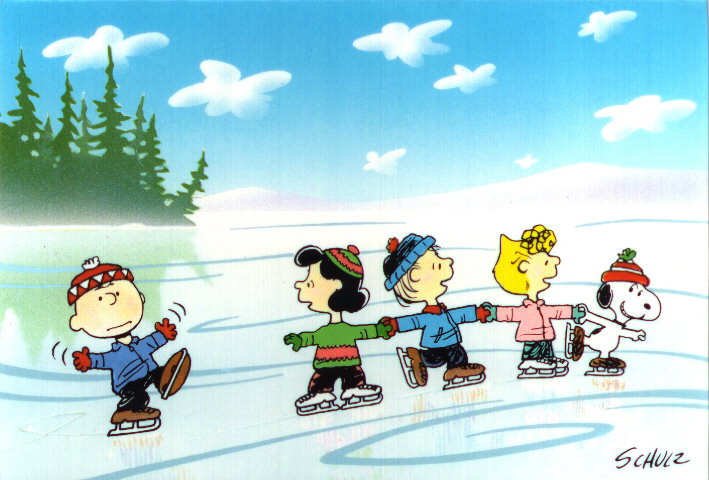 